П О С Т А Н О В Л Е Н И ЕОт 01.04.2020 № 164Об утверждении программы профилактики нарушений обязательных требований, в сфере использования и охраны недр при добыче общераспространенных полезных ископаемых,а также при строительстве подземных сооружений, не связанных с добычей полезных ископаемых на территории Белозерского муниципального районаВологодской области на 2020 год и плановый период 2021-2022 годов В соответствии со статьей 8.2 Федерального закона от 26 декабря 2008 года № 294-ФЗ «О защите прав юридических лиц и индивидуальных предпринимателей при осуществлении государственного контроля (надзора) и муниципального контроля», в целях предупреждения нарушений юридическими лицами и индивидуальными предпринимателями обязательных требований,  устранения причин, факторов и условий, способствующих нарушениям обязательных требований, требований, установленных муниципальными правовыми актами,  руководствуясь статьей 29 Устава Белозерского муниципального района	ПОСТАНОВЛЯЮ:1. Утвердить программу профилактики нарушений обязательных требований, в сфере использования и охраны недр при добыче общераспространенных полезных ископаемых, а также при строительстве подземных сооружений, не связанных с добычей полезных ископаемых на территории Белозерского муниципального района Вологодской области на 2020 год и плановый период 2021-2022 годов согласно приложению к настоящему постановлению.2. Настоящее постановление  подлежит размещению на официальном сайте Белозерского муниципального района в информационно-телекоммуникационной сети «Интернет». Руководитель администрации района:		 	      Д.А. Соловьев                 Утверждена                                                                          постановлением администрации                                                                   района от 01.04.2020  № 164Программа профилактики нарушений обязательных требований, в сфере использования и охраны недр при добыче общераспространенных полезных ископаемых, а также при строительстве подземных сооружений, не связанных с добычей полезных ископаемых на территории Белозерского муниципального района Вологодской области на 2020 год и плановый период 2021-2022 годов Программа профилактики нарушений обязательных требований, в сфере использования и охраны недр при добыче общераспространенных полезных ископаемых, а также при строительстве подземных сооружений, не связанных с добычей полезных ископаемых на территории Белозерского муниципального района Вологодской области на 2020 год и плановый период 2021-2022 годов (далее - Программа) разработана в соответствии с Федеральным законом от 06.10.2003  № 131-ФЗ «Об общих принципах организации местного самоуправления в Российской Федерации», статьей 8.2 Федерального закона от 26 декабря 2008 года № 294-ФЗ  «О защите прав юридических лиц и индивидуальных предпринимателей при осуществлении государственного контроля (надзора) и муниципального контроля», постановлением Правительства Вологодской области от 26.12.2018 №1680 «Об утверждении общих требований к организации и осуществлению органами государственного контроля (надзора), органами муниципального контроля мероприятий по профилактике нарушений обязательных требований, требований, установленных муниципальными правовыми актами».Мероприятия по профилактике нарушений обязательных требований, в сфере использования и охраны недр при добыче общераспространенных полезных ископаемых, а также при строительстве подземных сооружений, не связанных с добычей полезных ископаемых, требований установленных муниципальными правовыми актами осуществляются должностными лицами администрации Белозерского муниципального района, уполномоченными на осуществление муниципального  контроля  в сфере использования и охраны недр при добыче общераспространенных полезных ископаемых, а также при строительстве подземных сооружений, не связанных с добычей полезных ископаемых на объектах хозяйственной и иной деятельности независимо от форм собственности, находящихся на территории Белозерского муниципального района Вологодской области. 1. Аналитическая частьПредметом муниципального контроля в сфере использования и охраны недр при добыче общераспространенных полезных ископаемых, а также при строительстве подземных сооружений, не связанных с добычей полезных ископаемых является осуществление должностными лицами администрации Белозерского муниципального района деятельности, направленной на предупреждение, выявление и пресечение нарушений юридическими лицами, их руководителями и иными должностными лицами, индивидуальными предпринимателями, их уполномоченными представителями и гражданами требований в области использования и охраны недр.Перечень нормативных правовых актов в сфере использования и охраны недр при добыче общераспространенных полезных ископаемых, а также при строительстве подземных сооружений, не связанных с добычей полезных ископаемых или их отдельных частей, содержащих обязательные требования, соблюдение которых оценивается при проведении мероприятий по контролю утвержден решением Представительного собрания Белозерского муниципального района от 23.12.2019 №109 и опубликован на официальном сайте Белозерского муниципального района в информационно-телекоммуникационной сети «Интернет».Цели и задачи  Программы.	Программа реализуется в целях:	- обеспечения доступности информации об обязательных требованиях, требованиях установленных муниципальными правовыми актами;	- предупреждения нарушений субъектами, в отношении которых осуществляется муниципальный контроль в сфере использования и охраны недр при добыче общераспространенных полезных ископаемых, а также при строительстве подземных сооружений, не связанных с добычей полезных ископаемых требований установленных муниципальными правовыми актами;	- устранение причин, факторов и условий, способствующих нарушению субъектами, в отношении которых осуществляется муниципальный контроль при осуществлении отдельных обязательных требований, требований установленных муниципальными правовыми актами;	- создание у подконтрольных субъектов мотивации к добросовестному  исполнению обязательных требований, требований установленных муниципальными правовыми актами.	Для достижения целей Программы выполняются следующие задачи:	- осуществление анализа нарушений выявленных в результате проведения муниципального  контроля в сфере использования и охраны недр при добыче общераспространенных полезных ископаемых, а так же при строительстве подземных сооружений, не связанных с добычей полезных ископаемых  субъектами, в отношении которых осуществляется контроль, обязательных требований, требований установленных муниципальными правовыми актами;	- выявление и устранение причин, факторов и условий, способствующих нарушениям субъектами, в отношении которых осуществляется муниципальный контроль в сфере использования и охраны недр при добыче общераспространенных полезных ископаемых, а также при строительстве подземных сооружений, не связанных с добычей полезных ископаемых обязательных требований, требований установленных муниципальными правовыми актами;	- информирование субъектов, в отношении которых осуществляется муниципальный контроль в сфере использования и охраны недр, о соблюдении обязательных требований, требований установленных муниципальными правовыми актами;         - повышение уровня информированности субъектов, в отношении которых осуществляется муниципальный контроль при осуществлении  полномочий в сфере использования и охраны недр при добыче общераспространенных полезных ископаемых, а также при строительстве подземных сооружений, не связанных с добычей полезных ископаемых.	Цели и задачи Программы осуществляются посредством реализации мероприятий, предусмотренных Планом мероприятий обязательных требований муниципальных правовых актов, в рамках осуществления муниципального  контроля в сфере использования и охраны недр при добыче общераспространенных полезных ископаемых, а также при строительстве подземных сооружений, не связанных с добычей полезных ископаемых  на 2020 год и плановый период 2021-2022 годов.	2. План мероприятий обязательных требований муниципальных правовых актов, в рамках осуществления регионального государственного контроля в сфере использования и охраны недр при добыче общераспространенных полезных ископаемых, а также при строительстве подземных сооружений, не связанных с добычей полезных ископаемых  на 2020 год и плановый период 2021-2022 годов. 3. Отчетные показатели Программы на 2020 годи плановый период 2021-2022 годовОтчетные показатели Программы предназначены способствовать максимальному достижению сокращения количества нарушений субъектами, в отношении которых осуществляется муниципальный контроль, включая устранение причин, факторов и условий, способствующих возможному нарушению обязательных требований муниципальных правовых актов:- количество выявленных нарушений;- информирование юридических лиц, индивидуальных предпринимателей по вопросам соблюдения обязательных требований;- проведение семинаров, конференций, разъяснительной работы, в том числе в средствах массовой информации, по информированию юридических лиц, индивидуальных предпринимателей по вопросам соблюдения обязательных требований.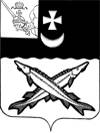 АДМИНИСТРАЦИЯ  БЕЛОЗЕРСКОГО  МУНИЦИПАЛЬНОГО   РАЙОНА  ВОЛОГОДСКОЙ ОБЛАСТИ№Реализуемые мероприятияСрокОтветственный исполнитель1.Размещение на официальном сайте Белозерского муниципального района в информационно-телекоммуникационной сети «Интернет» перечня правовых актов и их отдельных частей (положений), содержащих обязательные требования, соблюдение которых оценивается администрацией района при проведении мероприятий по осуществлению муниципального контроля за использованием и охраной недр при добыче общераспространенных полезных ископаемых, а также при строительстве подземных сооружений, не связанных с добычей полезных ископаемых на территории Белозерского муниципального районаНе позднее 14 дней со дня вступления в силу нормативных правовых актовОтдел архитектуры и строительства администрации района2.Осуществление информирования юридических лиц, индивидуальных предпринимателей по вопросам соблюдения обязательных требований, требований, установленных муниципальными правовыми актами, в том числе посредством разработки и опубликования руководств по соблюдению обязательных требований, требований, установленных муниципальными правовыми актами, проведения семинаров и конференций, разъяснительной работы в средствах массовой информации и иными способами.В случае изменения обязательных требований, требований, установленных муниципальными правовыми актами, – подготовка и распространение комментариев о содержании новых нормативных правовых актов, устанавливающих обязательные требования, требования, установленные муниципальными правовыми актами, внесенных изменениях в действующие акты, сроках и порядке вступления их в действие, а также рекомендаций о проведении необходимых организационных, технических мероприятий, направленных на внедрение и обеспечение соблюдения обязательных требований, требований, установленных муниципальными правовыми актами.В течение года (по мере необходимости)Отдел архитектуры и строительства администрации района3.Обобщение практики осуществления муниципального контроля и размещение на официальном сайте Белозерского муниципального района в информационно-телекоммуникационной сети «Интернет» соответствующих обобщений, в том числе с указанием наиболее часто встречающихся случаев нарушений обязательных требований, требований, установленных муниципальными правовыми актами,  с рекомендациями в отношении мер, которые должны приниматься юридическими лицами, индивидуальными предпринимателями в целях недопущения таких нарушений.IV квартал Отдел архитектуры и строительства администрации района4.Выдача предостережений о недопустимости нарушения обязательных требований, требований, установленных муниципальными правовыми актами, в соответствии с частями 5-7 ст. 8.2 Федерального закона от 26 декабря 2008 года № 294-ФЗ «О защите прав юридических лиц и индивидуальных предпринимателей при осуществлении государственного контроля (надзора) и муниципального контроля», если иной порядок не установлен федеральным закономВ течение года (по мере необходимости)Отдел архитектуры и строительства администрации района5. Консультирование подконтрольных субъектов по вопросам соблюдения обязательных требований, требований, установленных муниципальными правовыми актами в сфере использования и охраны недр при добыче общераспространенных полезных ископаемых, а также при строительстве подземных сооружений, не связанных с добычей полезных ископаемых на территории Белозерского муниципального района Вологодской областиПостоянноОтдел архитектуры и строительства администрации района